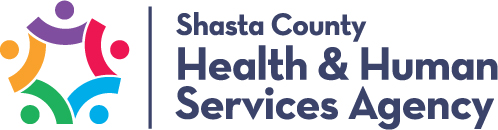 MHSA Quarterly Stakeholder Workgroup MeetingJanuary 9, 2019Attendees: 31Boggs Building, 2420 Breslauer Way, ReddingWelcome & Introductions: MHSA Coordinator Kerri Schuette welcomed everyone, reminded them to please fill out the demographic form, reviewed ground rules, reviewed definitions of a stakeholder. All attendees introduced themselves.Updates: Kerri provided status updates on all MHSA-funded projects since the last quarterly meeting, along with:The Mobile Crisis Team deployed for the first time this week.  A low-barrier navigation center for homeless people is in the planning process now. Senate Bill 1004 created new categories for Prevention and Early Intervention (PEI). Workgroups will be formed for each of the five categories so we can identify where gaps exist.Upcoming Innovation Project: Brainstorming session on new Innovation project ideas. These included:Partner with recycling centers, people turn in recyclables for items in a vending machineBanana bags to address malnourishment in the streetsCommunity para-medicine - Sobering team hits the street and does medical screenings. Street Wellness Team. Stigma reduction, including PSAs and the national NAMI ad, reach out to faith based communitiesFire/community trauma focused projectYouth would receive tokens for volunteer work that could be redeemed at local businesses. Volunteerism improves mental wellness. Kerri will add these ideas to the mix, and will begin organizing efforts to select our next Innovations project idea.Mental Health First Aid – Who, where and how? Marcia Ramstrom, an MHFA trainer, explained that Mental Health First Aid should be as common as CPR. Participants agreed that it should be offered widely in Shasta County.Annual Update – Kerri shared that the MHSA annual update is under way now and will be released for public comment in the next couple of months.Shasta College trainings – Shasta College has set a date for a student suicide prevention training that will be open to any Shasta County educators. Next meeting: April 16, 2019, 10:30 a.m.- noon in the Boggs Building